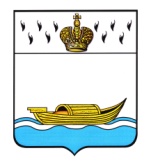         АДМИНИСТРАЦИЯ        Вышневолоцкого городского округа                                              Постановлениеот 27.02.2020.                                                                                               № 114-1                                          г. Вышний ВолочекОб образовании избирательных участков, участков референдума на территории Вышневолоцкого городского округаНа основании статьи 19 Федерального закона от 12.05.2002 № 67-ФЗ «Об основных гарантиях избирательных прав и права на участие в референдуме граждан Российской Федерации», статьи 16 Избирательного кодекса Тверской области от 07.04.2003 № 20-ЗО, Закона Тверской области от 02.04.2019 № 13-ЗО «О преобразовании муниципальных образований Тверской области путем объединения поселений, входящих в состав территории муниципального образования Тверской области «Вышневолоцкий район», с городским округом город Вышний Волочек Тверской области и внесении изменений в отдельные законы Тверской области», постановления избирательной комиссии Тверской области от 12.02.2020 № 172/2285-6 «О внесении изменений в постановление избирательной комиссии Тверской области от 14.12.2012 № 80/752-5 «Об установлении нумерации избирательных участков, участков референдума, образуемых на территории Тверской области главами местных администраций муниципальных районов, городских округов» Администрация Вышневолоцкого городского округа постановляет:1. Образовать на территории Вышневолоцкого городского округа 65 избирательных участков, участков референдума с № 120 по № 184 (перечень прилагается).2. Настоящее постановление вступает в силу со дня подписания и подлежит официальному опубликованию в газете «Вышневолоцкая правда» и размещению на официальном сайте муниципального образования Вышневолоцкий городской округ в информационно-телекоммуникационной сети «Интернет».Глава Вышневолоцкого городского округа                                         Н.П. РощинаПЕРЕЧЕНЬизбирательных участков, участков референдумана территории Вышневолоцкого городского округаИзбирательный участок № 120Местонахождения участковой избирательной комиссии и помещения для голосования – поселок Борисовский, ул. Октябрьская, д.17а,Борисовский Дом культуры - структурное подразделение муниципального бюджетного учреждения «Межпоселенческий Дом культуры»,телефон 7-65-55.Территория избирательного участкаПоселок Борисовский.Избирательный участок № 121(имени Г.И. Копченова)Местонахождения участковой избирательной комиссии и помещения для голосования - поселок Белый Омут, ул. Советская, д.10,Белоомутский Дом культуры - структурное подразделение муниципального бюджетного учреждения «Межпоселенческий Дом культуры»,телефон 7-41-84.Территория избирательного участкаПоселок Белый Омут.Избирательный участок № 122Местонахождения участковой избирательной комиссии и помещения для голосования - поселок Горняк, ул. Центральная, д.6а,Горняцкий Дом культуры - структурное подразделение муниципального бюджетного учреждения «Межпоселенческий Дом культуры»,телефон 7-86-53.Территория избирательного участкаПоселок Горняк.	Деревни: Терелесово, Обрадово.Деревня: Елизаровка.ж/д станция Елизаровка.Избирательный участок № 123Местонахождения участковой избирательной комиссии и помещения для голосования - село Осечно, ул. Почтовая, д.29,помещение Осечновского фельдшерско - акушерского пункта Государственного бюджетного учреждения здравоохранения Тверской области «Вышневолоцкая центральная районная больница»,телефон 7-39-23Территория избирательного участкаСело Осечно.Деревни: Бибиково, Бор, Борисково (бывшее Дятловское сельское поселение), Веретье, Глебцово, Головкино, Горбово,  Граница, Ермолкино, Красное, Кулотино, Лукино, Ляпуниха, Мазово,  Мякишево, Нивище, Облино, Русская Гора, Сандилово,  Табошево, Шелемиха, Цыбульская  Горка.Избирательный участок № 124 (имени Н.С. Грищенко)Местонахождения участковой избирательной комиссии и помещения для голосования - деревня Дятлово, ул. Школьная, д.4,Муниципальное бюджетное общеобразовательное учреждение «Дятловская средняя общеобразовательная школа», телефон 7-54-39.Территория избирательного участкаДеревни: Александровка (бывшее Дятловское сельское поселение), Белавино, Боброво, Волошно, Глубокое, Данильцево, Доруха, Дудиха, Дятлово, Королево, Мальцево, Озеряево, Осиновик, Прохово, Ухаб, Юняхино.Избирательный участок №125Местонахождения участковой избирательной комиссии и помещения для голосования - село Есеновичи, ул. Ленина, д.6,Есеновичский Дом культуры – структурное подразделение муниципального бюджетного учреждения «Межпоселенческий Дом культуры»,телефон 7-21-48Территория избирательного участкаСело Есеновичи.Поселки: Новый, Жуково.Населенный пункт: Больница участковая.Деревни: Артюхино, Брылево, Владычно, Глебово, Дорниково, Дроздово,  Дуброво (бывшее Есеновичское сельское поселение), Дуплево, Житово, Кожино, Коростово, Кузлово, Кукаркино, Лаврово, Макарьино, Матеево, Медведево, Межник, Михайлово, Паньково, Печниково, Ратмирово, Столпниково, Стройково, Фешино, Чистяки, Яковлево.Избирательный участок № 126Местонахождения участковой избирательной комиссии и помещения для голосования - деревня Бухолово, ул. Советская, д.8,Бухоловский Дом досуга - структурное подразделение муниципального бюджетного учреждения «Межпоселенческий Дом культуры»,телефон 7-61-35Территория избирательного участкаДеревни: Башково, Бобровец, Бронница, Бухолово, Галкино, Гарусово (бывшее Есеновичское сельское поселение), Горка (бывшее Есеновичское сельское поселение), Ескино, Жальцы, Заборовье, Зеленцово, Иваньково, Игнатиха, Кожакино, Колмаково, Крутец (бывшее Есеновичское сельское поселение), Кузнечиха,  Маньково,  Пашино (бывшее Есеновичское сельское поселение), Плотично, Полицкое, Сорочиха, Третниково, Усаново, Федоров Двор, Широково, Шубино, Щемелево.Избирательный участок № 127 (имени А.П. Шарапова)Местонахождения участковой избирательной комиссии и помещения для голосования - поселок Зеленогорский, ул. Микробиологов, д.31,муниципальное бюджетное учреждение «Межпоселенческий Дом культуры», телефон 7-71-01.Территория избирательного участкаПоселок Зеленогорский.Деревни: Буславля, Горончарово, Ермаково, Красная Горка, Нива-1, Подольховец, Прямик, Рвеница, Семкино, Старое (бывшее Зеленогорское сельское поселение), Теплое, Федово (бывшее Зеленогорское сельское поселение), Черная Грязь, Шитово, Шунково.Избирательный участок № 128 (имени В.П. Березкина)Местонахождения участковой избирательной комиссии и помещения для голосования - поселок Красномайский, ул. Кирова, д.33,государственное бюджетное профессиональное образовательное учреждение «Вышневолоцкий колледж», телефон 2-56-47Территория избирательного участкаПоселок Красномайский,улицы: Дружбы, Кирова (д.д. №№ 13,13а, 25,29, 29А, 33, 35, 37А, 39А, 41, 41А, 42, 43, 44, 45, 46), Мира, Народная.Переулок Лесной.Населенный пункт Хвощи Избирательный участок № 129Местонахождения участковой избирательной комиссии и помещения для голосования - деревня Княщины, д.13,Княщинский Дом культуры - структурное подразделение муниципального бюджетного учреждения «Межпоселенческий Дом культуры»,телефон 7-26-20Территория избирательного участкаДеревни: Агрызково, Березино, Гаврилово, Горка (бывшее Княщинское сельское поселение), Дубровка, Заход, Княщины, Лахново, Мошково, Петрово, Редькино, Улиткино, ФедорихаИзбирательный участок № 130 (имени С.Н. Воскресенского)Местонахождения участковой избирательной комиссии и помещения для голосования - д. Ильинское, д.35а,помещение муниципального казенного учреждения «Хозяйственно-эксплуатационное управление» администрации Вышневолоцкого городского округа, телефон 7-01-33Территория избирательного участкаДеревни: Гирино (бывшее Княщинское сельское поселение), Еляково, Ильинское, Никифорово, Ножкино, Олохово, Павлово, Починок (бывшее Княщинское сельское поселение), Сухохлебово, Рыскино, Черенцово, ШитовичиИзбирательный участок № 131 (имени Б.С. Соколова)Местонахождения участковой избирательной комиссии и помещения для голосования - деревня Боровно, д.78,Боровенская сельская библиотека- филиал муниципального бюджетного учреждения культуры «Вышневолоцкая центральная библиотека»,телефон 7-29-25Территория избирательного участкаДеревни: Боровно, Березка, Дивинец, Заполье, Иванково (бывшее Коломенское сельское поселение), Лялино, Остров, Подшевелиха, Тубосс, Тубосская Горка, Федово (бывшее Коломенское сельское поселение), Фефелово, Финдиряево.Населенный пункт Детский Дом № 1.Избирательный участок № 132Местонахождения участковой избирательной комиссии и помещения для голосования - село Коломно, д.112а,Коломенская сельская библиотека- филиал муниципального бюджетного учреждения культуры «Вышневолоцкая центральная библиотека»,телефон 89157380825.Территория избирательного участкаСело Коломно.Деревни: Бахмара, Курское.Поселки: Дорки, Шилово.Избирательный участок № 133 (имени И.С. Барова)Местонахождения участковой избирательной комиссии и помещения для голосования - поселок Академический, ул. Октябрьская, д.26а,Академический Дом культуры – структурное подразделение муниципального бюджетного учреждения «Межпоселенческий Дом культуры»,телефон 7-91-61.Территория избирательного участкаПоселок Академический.Деревни: Заречье, Находно, Никулино, Ширяево.ж/д станция Академическая.Избирательный участок № 134Местонахождения участковой избирательной комиссии и помещения для голосования - пос. Бельский, ул.50 лет Октября, д.23а,Филиал муниципального бюджетного общеобразовательного учреждения «Академическая средняя общеобразовательная школа» - «Бельская начальная общеобразовательная школа»,телефон 7-45-46.Территория избирательного участкаПоселок Бельский.Деревни: Белое, Горчель, Залучье.Избирательный участок № 135Местонахождения участковой избирательной комиссии и помещения для голосования - деревня Лужниково, ул. Солнечная, д.8,Филиал муниципального бюджетного общеобразовательного учреждения «Академическая средняя общеобразовательная школа»- «Лужниковская основная общеобразовательная школа,телефон 7-25-41.Территория избирательного участкаДеревни: Богайкино, Ветча, Власовка, Голубница, Емельянова Горка, Кривцово (бывшее Лужниковское сельское поселение), Лужниково, Малая Емельянова Горка, Межуиха, Новины, Осовец, Первитино, Петрилово, Подберезье, Ситниково, Смотрово, Сушино, Хорево.Избирательный участок №136Местонахождения участковой избирательной комиссии и помещения для голосования - поселок Красная Заря, ул. Школьная, д.4а,Дом досуга поселка Красная Заря – структурное подразделение муниципального бюджетного учреждения «Межпоселенческий Дом культуры», телефон 7-36-48.Территория избирательного участкаПоселки: Красная Заря, Рученая, Горелышево, Гуровичи, Железняк, Зеленый, Кунинский.Деревни: Борки, Великий Двор, Кресилово, Лебединец, Жилотково, Колотово, Никифорково, Перерва, Садовое товарищество «Глубинка», Язвиха.Избирательный участок № 137 (имени В.А. Стрелковского)Местонахождения участковой избирательной комиссии и помещения для голосования - поселок Овсище, ул. Заводская, д.2,Филиал муниципального бюджетного общеобразовательного учреждения «Солнечная общеобразовательная средняя школа» - «Овсищенская основная общеобразовательная школа», телефон 7-43-67.Территория избирательного участкаПоселки: Благодать, Овсище.Деревни: Благодать, Богатково, Веселево, Карзово, Кочеево, Кривцово (бывшее Овсищенское сельское поселение), Круглица, Ладыгино, Лисково, Николаевское, Овсище, Очеп, Падальцево, Починок (бывшее Овсищенское сельское поселение), Труфаниха, Фенютиха, Филатиха, Чеполшево, Шихино.Избирательный участок № 138Местонахождения участковой избирательной комиссии и помещения для голосования - деревня Кузнецово, д.75,Помещение муниципального унитарного предприятия «Единая специализированная аварийная служба»,телефон 7-44-41Территория избирательного участкаДеревни: Антипково, Бережок, Бор-Космыниха, Заборье, Калиты, Космыниха, Кузнецово, Литвиново, Малое Хребтово, Новое Курово, Овинники, Пугино, Пустынь, Рябиниха, Сопино, Старое Курово, Сухинино, Урочище Трубачиха, Хребтово, Язвы.Поселок Пугино.Избирательный участок № 139 (имени П.Н. Безобразова)Местонахождение участковой избирательной комиссии и помещения для голосования: поселок Садовый, ул. Центральная, д.53,помещение муниципального казенного учреждения«Хозяйственно-эксплуатационное управление» администрации Вышневолоцкого городского округа, телефон 2-41-33Территория избирательного участкаПоселки Садовый, Серебряники, Рябиновка-2, Рудневка.Деревни: Быстрое, Вели, Гарусово (бывшее Садовое сельское поселение), Дунай, Желниха, Кишарино, Мартус, Норфино, Пашино (бывшее Садовое сельское поселение), Почеп, Рагозино, Салпа, Терпигорево.Село Алексеевское.Избирательный участок № 140 (имени В.П. Журавлева)Местонахождения участковой избирательной комиссии и помещения для голосования - поселок Солнечный, ул. Центральная, д. 9,Солнечный Дом культуры – филиал муниципального бюджетного учреждения «Межпоселенческий Дом культуры»,телефон 7-12-84Территория избирательного участкаПоселки: Октябрьский, Приозерный, Солнечный,улицы Молодежная, Центральная: д.д. 6,11,13,14,15 Деревни: Борисково (бывшее Солнечное сельское поселение), Лебзово, Лютивля.железнодорожная станция «Леонтьево».Избирательный участок № 141Местонахождения участковой избирательной комиссии и помещения для голосования - поселок Солнечный, ул. Центральная, д.12,помещение муниципального казенного учреждения «Хозяйственно-эксплуатационное управление» администрации Вышневолоцкого городского округа,телефон 7-11-40.Территория избирательного участкаПоселок Солнечный, улицы Леонтьевская, Полевая, Приозерная, 1-я Садовая, 2-я Садовая, 3-я Садовая, Светлая, Зеленая, Центральная: д.д.1,2,3,4, 5.Деревни: Деревково, Старое Почвино, Новое Почвино.Избирательный участок № 142 (имени А.А. Васильевой)Местонахождения участковой избирательной комиссии и помещения для голосования - деревня Подол, д.19а,Подольская сельская библиотека - филиал муниципального бюджетного учреждения культуры «Вышневолоцкая центральная библиотека»,телефон 2-00-27.Территория избирательного участкаДеревни: Александровка (бывшее Солнечное сельское поселение), Большой Городок, Валентиновка, Гирино (бывшее Солнечное сельское поселение), Дуброво (бывшее Солнечное сельское поселение), Липовец, Лутково, Лядины, Малый Городок, Новое Котчище, Подол, Старое Котчище. Населенный пункт: Отдельный дом Дачи художников.Избирательный участок № 143Местонахождение участковой избирательной комиссии и помещения для голосования: деревня Сороки, ул. Бежецкая, д.21,помещение муниципального казенного учреждения «Хозяйственно-эксплуатационное управление» администрации Вышневолоцкого городского округа, телефон 7-27-77Территория избирательного участкаДеревни: Починок (бывшее Сорокинское сельское поселение), Сороки, Шепелькино.Избирательный участок № 144Местонахождения участковой избирательной комиссии и помещения для голосования- поселок Пригородный, ул. Монтажников, д.2,помещение ООО «Прохово», телефон 5-64-03.Территория избирательного участкаПоселок Пригородный.  Деревня Борьково.Избирательный участок № 145Местонахождения участковой избирательной комиссии и помещения для голосования - деревня Старое, д.82,помещение муниципального казенного учреждения «Хозяйственно-эксплуатационное управление» администрации Вышневолоцкого городского округа, телефон 7-97-16Территория избирательного участкаДеревни: Агрухино, Большие Малошевины, Болдырево, Василево, Волково, Гряды, Дмитровка, Зашишевье, Камушки, Малое Гудобино, Мануйлово, Пуйга, Речка, Рог, Старое (бывшее Сорокинское сельское поселение), Хвошно, Ящины.Избирательный участок № 146Местонахождения участковой избирательной комиссии и помещения для голосования - поселок Терелесовский, ул. Рабочая, д.7помещение муниципального казенного учреждения «Хозяйственно-эксплуатационное управление» администрации Вышневолоцкого городского округа, телефон 7-32-82Территория избирательного участкаПоселок Терелесовский, 374 ж/д, 375 ж/д.Избирательный участок № 147Местонахождения участковой избирательной комиссии и помещения для голосования - поселок Осеченка, ул. Карла Маркса, д.15,Осеченская сельская библиотека - филиал муниципального бюджетного учреждения культуры «Вышневолоцкая центральная библиотека»,телефон 7-35-23.Территория избирательного участкаПоселки: Осеченка.Деревни: Елизаветино, Тверстянка.Избирательный участок № 148Местонахождения участковой избирательной комиссии и помещения для голосования - поселок Трудовой, д.19,Трудовой детский сад - структурное подразделение муниципального бюджетного общеобразовательного учреждения «Терелесовская средняя общеобразовательная школа»,телефон 7-35-15.Территория избирательного участкаПоселок Трудовой.Избирательный участок № 149Местонахождения участковой избирательной комиссии и помещения для голосования - деревня Афимьино, ул. Мира, д.8,Муниципальное бюджетное общеобразовательное учреждение «Холохоленская средняя общеобразовательная школа»,телефон 7-83-90.Территория избирательного участкаДеревни: Акшонтово, Афимьино, Беньково, Васильево, Войбутская Гора, Выходцы, Вязьмиха, Добрецово, Домославль, Иванково (бывшее Холохоленское сельское поселение), Иевцево, Колокольня, Константиниха, Красный Городок, Крутец (бывшее Холохоленское сельское поселение), Липино, Ненорово, Никиткино, Новое Село, Пестово, Петровка, Рогачево, Ряд, Сергеевское, Смородино, Холохоленка,населенный пункт: Ветучасток.Избирательный участок № 150Местонахождения участковой избирательной комиссии и помещения для голосования - поселок Красномайский, ул.1 Мая, д.7,Красномайский Дом культуры - структурное подразделение муниципального бюджетного учреждения «Межпоселенческий Дом культуры»,телефон 2-51-86Территория избирательного участкаПоселок Красномайский, улицы: Береговая, Вагжанова, Воровского, Гагарина, Гоголя, Дудкина, Жуковского, Калинина, Комсомольская, Ломоносова, Максима Горького, Маяковского, Мичурина, Новая,Озерная, Октябрьская, Островского, Пионерская , Пушкина ,Садовая, Степана Разина,  Советская, Урицкого, Чехова, Юбилейная, 1 Линия, 2 линия, 1 Мая, Переулки: Бейшлотский, Ленинский, Осташковский, Профсоюзный.  Набережная Шлинская.Площадь Рабочая.Остров Лисий.Избирательный участок № 151 (имени С.Ф. Ушакова)Местонахождения участковой избирательной комиссии и помещения для голосования - поселок Красномайский, ул. Боровая, д.1а,Муниципальное бюджетное общеобразовательное учреждение «Красномайская средняя общеобразовательнаяшкола имени С.Ф. Ушакова»,телефон 2-53-38Территория избирательного участкаПоселок Красномайский,Улицы: Боровая, Вышневолоцкая, Железнодорожная, Кирова (д.д. №№ 4, 6, 8, 10, 11, 11 А, 14, 16, 18, 19,20, 21,22, 23,24,27,31), Ленинградская, Парковая, Школьная, Шоссейная.Переулки: Канавский, Шлинский.Избирательный участок № 152Местонахождения участковой избирательной комиссии и помещения для голосования – город Вышний Волочек, ул. 3-я Пролетарская, д. 50/26,Муниципальное бюджетное общеобразовательное учреждение«Средняя общеобразовательная школа № 3»,телефон 6-24-67Территория избирательного участкаУлицы:1-я Пролетарская 2-я Пролетарская3-я ПролетарскаяВасилия Белякова – дома с №5 по №27 (нечетная), с №6 по №24 (четная сторона)Освобождения – дома с № 3 по № 17 (нечетная сторона), с № 12 по № 26 (четная сторона)Цнинская набережная – дома с № 12 по № 30/2 (четная сторона)Переулки:Пионерский – дома № 14, 18/48, 22Речной – дома с № 11 по № 23а (нечетная сторона), с № 12 по № 24а (четная сторона)Избирательный участок № 153Местонахождения участковой избирательной комиссии и помещения для голосования – город Вышний Волочек, ул. Коммунальная, д. 6,Муниципальное бюджетное учреждение «Спортивная школа имени Ф.Ф. Богдановского», телефон 2-05-27Территория избирательного участкаУлицы:АвтомобилистовБажоваБороваяБыкова ГораЕршоваЗапруднаяЛеснаяМакаренкоПаустовскогоПестеля поселок ВодохранилищеРылееваРылеевский проездСероваТенистаяТепличнаяТепличный проездФевральскаяШвейниковШубинаПереулки:ЛечебныйТракт: Ржевский – дома с № 36 по 181Избирательный участок № 154Местонахождения участковой избирательной комиссии и помещения для голосования – город Вышний Волочек, ул. Баумана, д.10а,Муниципальное нежилое помещение,телефон 5-62-94Территория избирательного участкаУлицы:25 Октября (25 лет Октября)366 км Октябрьской ж/д,366 км+940м,366 м+940 м Октябрьской ж/дАкадемика ПавловаБассейная - дома с № 35/11 по № 41 (нечетная сторона), с № 40/13 по № 46/12 (четная сторона), Баумана – дом № 10аБежецкаяБориса Зайцева ВойковаВосточнаяДзержинскогоДоронинаДружбыДуменскогоЗаворовский тупикКаховскогоКрасинаКрасная ЗаряКрупской КуйбышеваКультурыЛоговая -дома с № 45 по № 55 (нечетная сторона), №№ 48, 50НовопоселковаяОгороднаяПограничнаяПолеваяСерп и МолотСоветскаяТекстилей ТельманаТрудоваяУзкая - дома с № 5 по № 17 (нечетная сторона), с № 52 по № 64 (четная сторона)УзкоколейнаяФрунзеЧапаеваЧистякова -дома с № 41 по № 49 (нечетная сторона), с № 42 по № 60 (четная сторона)Шишкова - дома с № 37 по № 41 (нечетная сторона), №№ 52/29, 54Шмидта - дома с № 3 по № 149 (нечетная сторона), с № 18 по № 158 (четная сторона)Плеханова - дома с № 21/15 по № 29 (нечетная сторона), №№ 32, 34/18Максима Горького – дома №№ 3, 5/9, 7/10, 9, 10, 14Железнодорожная - дома №№ 16/1, 18/4, 20/1Переулки:БольшевистскийМячиков - дома №№ 18/25, 20Избирательный участок № 155Местонахождения участковой избирательной комиссии и помещения для голосования – город Вышний Волочек, ул. Шмидта, д. 170,Муниципальное бюджетное общеобразовательное учреждение«Средняя общеобразовательная школа № 19» (начальная),телефон 5-62-41Территория избирательного участкаУлицы:Баумана – дома №№ 7, 13, 15, 25, 27, 29, 31ВерховскогоГражданскаяЗагороднаяМайскаяНикольскаяПанфиловаПартизанскаяПолярнаяПрудоваяПугачеваСерафимовичаСувороваТкачейФролова Циолковского Шмидта – дома с № 151 по № 179, № 201 (нечетная сторона), с № 160 по № 192 (четная сторона), Переулки:КрайнийПрямойУдарныйИзбирательный участок № 156Местонахождения участковой избирательной комиссии и помещения для голосования – город Вышний Волочек, ул. Шмидта, д. 194,Муниципальное бюджетное общеобразовательное учреждение«Средняя общеобразовательная школа № 19»,телефон 5-63-98Территория избирательного участкаУлицы:Баумана – дома №№ 16, 17, 19, 33БелинскогоВалентины ГагановойВесенняяДобролюбоваДрожжинаЛьва Толстого – кроме дома № 105аНагорнаяОстровскогоПашинскаяСветлаяФедора БогдановскогоШмидта – дом № 196ЮжнаяПереулки:Открытый – дома №№ 5, 7, 9ФлотскийИзбирательный участок № 157Местонахождения участковой избирательной комиссии и помещения для голосования – город Вышний Волочек, ул. Максима Горького, д.11,Муниципальное нежилое помещение №1002,телефон 5-63-06Территория избирательного участкаУлицы:Баумана – дома с № 2 по № 10 (четная сторона), №№ 3, 5, 9, 11, 21, 23Двор ХБ комбинатаМаксима Горького –дома №№ 1, 3а, 11, 11а, 12, 13, 15, 16, 18, 23поселок РогПереулки:Открытый – дом № 1 (Инкубаторная станция)Избирательный участок № 158Местонахождения участковой избирательной комиссии и помещения для голосования – город Вышний Волочек, Казанский проспект, д. 98-100,Муниципальное бюджетное общеобразовательное учреждение«Средняя общеобразовательная школа № 7»,телефон 6-13-57Территория избирательного участкаУлицы:9 Января – дома №№ 65, 73364 кмОктябрьской ж/д, Водокачка Октябрьской ж/д 364 км365 кмОктябрьской ж/дБассейная - дома с № 8 по № 38(четная сторона), с № 3 по № 33 (нечетная сторона)Вагжанова – дома с № 65 по № 71 (нечетная сторона)Дмитровский тупик Железнодорожная – дома №№ 2, 10Казанский проспект – дома №№ 106-112, 114, 116аКанавный тупикКраснаяЛоговая – дома с № 3 по № 41 (нечетная сторона), с № 4 по № 46 (четная сторона)МаленькаяПлеханова – дома с № 2 по № 30 (четная сторона), №№ 3, 5Узкая – дома с № 4 по № 50/28 (четная сторона)Чистякова – дома с № 1/31 по № 39 (нечетная сторона), с № 2/33 по № 40 (четная сторона)Шишкова – дома с № 1/13 по № 35 (нечетная сторона), с № 4 по № 50 (четная сторона), Переулки:БассейныйВокзальныйКрасильныйМячиков – дома с № 1 по № 11 (нечетная сторона), №№ 14, 16ТрудаИзбирательный участок № 159Местонахождения участковой избирательной комиссии и помещения для голосования – город Вышний Волочек, Казанский проспект, д. 86а,Муниципальное бюджетное общеобразовательное учреждение«Средняя общеобразовательная школа № 7» (начальная),телефон 6-21-44Территория избирательного участкаУлицы:9 Января – дома №№ 67, 69, 71Вагжанова – дома №№ 64, 66/13, 76, 78Казанский проспект – дома № 86, 86/61, 90Котовского – дома с № 44 по № 70 (четная сторона), № 59Переулки:Лермонтовский – дома с № 1 по № 11 (нечетная сторона), № 2, 4, 16Избирательный участок № 160Местонахождения участковой избирательной комиссии и помещения для голосования – город Вышний Волочек, ул. Вагжанова, д. 30,Муниципальное общеобразовательное бюджетное учреждение«Лицей № 15», телефон 5-28-73, в день голосования телефон 5-19-28Территория избирательного участкаУлицы:АндрееваБутягинаКазанский проспект – дома с № 121/62 по № 151 (нечетная сторона)КооперативнаяКотовского – дома № 63, с № 69/71 по № 97/80 (нечетная сторона), с № 76 по № 106/82 (четная сторона), Красных Печатников – дома с № 73а по № 119/7 (нечетная сторона), с № 90 по № 128 (четная сторона)Марины Расковой – дома с № 62 по № 106 (четная сторона)НогинаОктябрьская Поликлинический проездПоповаПушкинскаяРабочая – дома с № 76 по № 110 (четная сторона), с № 91а по № 107/31 (нечетная сторона)Переулки:КооперативныйЛермонтовский – дома с № 27 по № 61/90 (нечетная сторона), с № 36 по № 68 (четная сторона)Избирательный участок № 161Местонахождения участковой избирательной комиссии и помещения для голосования – город Вышний Волочек, ул. Марины Расковой, д. 73,Общежитие Государственного бюджетного профессионального образовательного учреждения «Вышневолоцкий медицинский колледж», Телефон 5-23-21Территория избирательного участкаУлицы:Большая Садовая – дом № 87/47, дома с № 90 по № 128/60 (четная сторона)Демьяна Бедного – дома № 69, с № 79 по № 111 (нечетная сторона), с № 76 по № 128/70 (четная сторона)Казанский проспект – дома №№ 66/57, 72/60, 119, 119/63Красных Печатников – дома № 43 по № 69 (нечетная сторона), с № 74/88 по № 80 (четная сторона)Марины Расковой – дома с № 65 по № 123/72 (нечетная сторона)Парижской Коммуны – дома с № 62 по № 70а (четная сторона)Рабочая – дома с № 56 по № 72 (четная сторона), с № 81 по № 89 (нечетная сторона)Урицкого – дома с № 96 по № 104 (четная сторона)Избирательный участок № 162Местонахождения участковой избирательной комиссии и помещения для голосования – город Вышний Волочек, ул. Демьяна Бедного, д. 72/64,Государственное бюджетное профессиональное образовательное учреждение «Вышневолоцкий колледж»,телефон 6-11-34Территория избирательного участкаУлицы:9 Января – дома №№ 29-37, 45/46, 47, 59/43Большая Садовая – дома №№ 46-56, 56а, 58-66, 66а, 80, 82Вагжанова – дома №№ 28/51, 29Демьяна Бедного – дома №№ 47, 49, 61, 63Казанский проспект – дома №№ 52-60, 62, 101/78, 103, 105Котовского – дома №№ 45-47, 49Красных Печатников – дома №№ 66/86, 72/75Марины Расковой – дома №№ 53, 55, 58Избирательный участок № 163Местонахождения участковой избирательной комиссии и помещения для голосования – город Вышний Волочек, ул. Большая Садовая, д. 17-31,Муниципальное бюджетное учреждение дополнительного образования«Дом детского творчества»,телефон 6-26-35Территория избирательного участкаУлицы:9 Января – дом № 1/49, дома с № 2/51 по № 64/41 (четная сторона), дома № №3/11, 21Большая Садовая – дома с № 2/1 по № 34 (четная сторона), №№ 1а/2а, 3, 5, 29, 39/19, 41аВанчакова линия – дома с № 23 по № 87 (нечетная сторона)Германа ТитоваДемьяна Бедного – дома с № 1 по № 41/40 (нечетная сторона), с № 6 по № 42а (четная сторона), ДостоевскогоКарла Маркса – дома с № 1/63 по № 23 (нечетная сторона), с № 2/3 по № 12/6 (четная сторона), Котовского – дома с № 15 по № 39 (нечетная сторона), с № 32 по № 42 (четная сторона)Марины Расковой – дома с № 14 по № 36/56 (четная сторона), с № 17 по № 33/54 (нечетная сторона)СердюковаУрицкого – дома с № 2 по № 32/20 (четная сторона), с № 3/4 по № 27/18 (нечетная сторона)ШевченкоИзбирательный участок № 164Местонахождения участковой избирательной комиссии и помещения для голосования – город Вышний Волочек, Казанский проспект, д. 51/2,Муниципальное бюджетное учреждение дополнительного образования«Детская школа искусств имени С.А. Кусевицкого», город Вышний Волочектелефон 6-10-39Территория избирательного участкаУлицы:9 Января – дома с № 9 по № 13 (нечетная сторона)Большая Садовая – дома №№ 41-45, 49/53, 55, 61/95 (гостиница), 69, 71Ванчакова линия – дома с № 5 по № 19-21 (нечетная сторона)Казанский проспект – дома с № 22 по № 48 (четная сторона), с № 51/2 по № 93 (нечетная сторона)Карла Маркса – дома с № 14 по № 58 (четная сторона), с № 31 по № 59/48 (нечетная сторона)Красных Печатников – дома с №36 по № 44б (четная сторона), № 54/81, № 58Московская – дома с № 4 по № 24/34 (четная сторона)Муслима Магомаева (бывшая улица Вагжанова) – дома с № 3 по № 19 (нечетная сторона), с № 14 по № 26 (четная сторона), Сиверсова – дома с № 3 по № 23/40 (нечетная сторона), с № 4 по № 12 (четная сторона)Урицкого – дома с № 29/15 по № 77 (нечетная сторона), с № 40 по № 88/56 (четная сторона)Избирательный участок № 165Местонахождения участковой избирательной комиссии и помещения для голосования – город Вышний Волочек, Сиверсова улица, д. 75,Государственное казенное общеобразовательное учреждение для детей-сирот и детей, оставшихся без попечения родителей «Вышневолоцкая школа-интернат №2», телефон 6-38-35Территория избирательного участкаУлицы:Большая Садовая – дом № 93/97Венецианова – дома с № 66 по № 76 (четная сторона)Екатерининская – дома с № 69/23 по № 129 (нечетная сторона), с № 70 по № 168 (четная сторона), Желябова – дома с № 2а по № 12, (четная сторона), № 3, № 5Карла Маркса – дома с № 64 по № 98 (четная сторона), с № 61/53 по № 79 (нечетная сторона)Красных Печатников – дома с № 25/26 по № 39 (нечетная сторона)Ломоносова – дома с № 3 по № 9 (нечетная сторона)Московская – дома с № 26/25 по № 156 (четная сторона), с № 69 по № 139 (нечетная сторона)Некрасова – дома № № 14/10,16,18,3/9Парижской Коммуны – дома с № 19/64 по № 41/63 (нечетная сторона), №№ 36, 38, 40/81Рабочая – дома с № 45 по № 61 (нечетная сторона), № 67/101, с № 30 по № 48 (четная сторона)Сиверсова – дома с № 20/49 по № 44 (четная сторона), с № 27 по № 121 (нечетная сторона)Урицкого – дома с № 83 по № 125 (нечетная сторона), № 106Избирательный участок № 166Местонахождения участковой избирательной комиссии и помещения для голосования – город Вышний Волочек, ул. Красный Городок, д. 239,Офис врача общей практики Государственного бюджетного учреждения здравоохранения Тверской области «Вышневолоцкая центральная районная больница», телефон 6-10-93Территория избирательного участкаУлицы:Большая Садовая – дома №№ 171, 173Желябова – дома с № 11а по № 19 (нечетная сторона)Красный ГородокСиверсова – Казанский женский монастырьУрицкого – дома №№ 178/11, 180, 182Чкасова ГораИзбирательный участок № 167Местонахождения участковой избирательной комиссии и помещения для голосования – город Вышний Волочек, ул. Карла Маркса, д. 99, Муниципальное нежилое помещение, телефон 6-16-69Территория избирательного участкаУлицы:Большая Садовая – дома № 103/111, с № 121/67 по № 167/46 (нечетная сторона), с № 130/69 по № 156а (четная сторона)Демьяна Бедного – дома с № 113/77 по № 131 (нечетная сторона), с № 130/79 по № 160 (четная сторона)Желябова – дома с № 16 по № 46/167 (четная сторона)Карла Маркса – дома с № 110 по № 158/22 (четная сторона), с № 83/49 по №141 (нечетная сторона)КобликоваЛомоносова – дома с № 6/86 по № 42/153 (четная сторона), с №15 по № 45/155 (нечетная сторона) Марины Расковой – дома с № 125 по № 143 (нечетная сторона)Некрасова – дома с № 17 по № 41/151 (нечетная сторона), с № 24 по № 42 (четная сторона), Парижской Коммуны – дома с № 45 по № 81 (нечетная сторона), с № 52 по № 58 (четная сторона)Сиверсова – дома с № 46/43 по № 108/14 (четная сторона)Софьи ПеровскойУрицкого – дом № 108, дома с № 129/57 по № 175/32 (нечетная сторона), с № 130 по № 176/34 (четная сторона)Избирательный участок № 168Местонахождения участковой избирательной комиссии и помещения для голосования – город Вышний Волочек, ул. Екатерининская, д. 22,Муниципальное бюджетное общеобразовательное учреждение«Средняя общеобразовательная школа № 5», телефон 6-16-70Территория избирательного участкаУлицы:Венецианова – дома с № 35/27 по № 69 (нечетная сторона), с № 50/29 по № 64 (четная сторона)Екатерининская – дома с № 2/37 по № 68 (четная сторона), с № 59 по № 67,      с №1 по №25 (нечетная сторона)	Затверецкая набережная –дома №№ 3/2, 7Казанский проспект – дома с № 39-45 по № 47 (нечетная сторона)Красных Печатников – дома №№ 21, 23/25, 26/22, 28, 30, 32/23Московская – дома с № 1/49 по № 67/26а (нечетная сторона)Набережная Олега МатвееваНовоторжская – дома с №2/13 по № 28 (четная сторона), с №3/8 по 33/6 (нечетная сторона), с № 30/13 по № 60 (четная сторона)Парижской Коммуны – дома с № 8 по № 26/67 (четная сторона), с № 9а по      № 15 (нечетная сторона)Рабочая – дома с № 13/30 по № 39/53 (нечетная сторона), № 24, № 26/51Тверецкая набережная – все дома №4 по №36 Избирательный участок № 169Местонахождения участковой избирательной комиссии и помещения для голосования – город Вышний Волочек, ул. Венецианова, д. 1, Муниципальное бюджетное общеобразовательное учреждение «Гимназия №2», телефон 5-26-55, в день голосования телефон 6-13-03Территория избирательного участкаУлицы:Венецианова – дома с №1 по №33/18 (нечетная сторона), с № 2/22 по № 48 (четная сторона)Екатерининская – дома с № 27 по № 39 (нечетная сторона)Затверецкая набережная – все дома с №9/1 по №85Казанский проспект – дома с № 1/8 по № 31 (нечетная сторона), с № 2/6 по     № 16 (четная сторона) Красных Печатников – дома с № 2/36 по № 24/31 (четная сторона), с № 3 по № 15 (нечетная сторона)Новоторжская – дома с № 35 по № 105 (нечетная сторона)Парижской Коммуны – дома № 3, № 5Рабочая – дома с № 4 по № 10 (четная сторона), с № 5 по № 11/63 (нечетная сторона)Тверецкая набережная – все дома с №38 по №128 Переулки:Пионерский – дома с № 3 по № 7 (нечетная сторона), с № 4 по № 8 (четная сторона)Речной – дома с № 2а по № 6а (четная сторона), с № 5 по № 9 (нечетная сторона)Избирательный участок № 170Местонахождения участковой избирательной комиссии и помещения для голосования – город Вышний Волочек, ул. 3-я Пролетарская, д. 50/26,Муниципальное бюджетное общеобразовательное учреждение«Средняя общеобразовательная школа № 3», телефон 6-24-67Территория избирательного участкаУлицы:4-я Пролетарская – дома с № 4 по № 98/2 (четная сторона), с № 55/36 по № 115 (нечетная сторона)5-я Пролетарская – дома с № 53 по № 85 (нечетная сторона), с № 54/40 по № 90 (четная сторона), 6-я Пролетарская – дома с № 54 по № 86 (четная сторона), с № 59 по № 87 (нечетная сторона)Василия Белякова – дома с № с №29 по № 37 (нечетная сторона), с № 30 по    № 34 (четная сторона)ДекабристовЛинейнаяМосковское шоссе – дома с № 1/93 по № 43 (нечетная сторона), с № 2 по № 58 (четная сторона)Освобождения – дома № № 32, 34 (четная сторона)Поселок КироваУгловаяЦнинская набережная – дома с № 32 по № 40 (четная сторона)Переулки:Пионерский – дома с № 29 по № 31 (нечетная сторона), с № 30 по № 48 (четная сторона)Речной – дома с № 26/70 по № 50/74 (четная сторона), с № 29 по № 45/72 (нечетная сторона)Избирательный участок № 171Местонахождения участковой избирательной комиссии и помещения для голосования – город Вышний Волочек, Московское шоссе, д. 107а,Спорт-клуб «Самбо – 2000», телефон 5-21-65Территория избирательного участкаУлицы:АпрельскаяАсфальтоваяМалая ТранспортнаяМосковское шоссе – дома с № 101 по № 115 (нечетная сторона)НовотверецкаяОльховаяпоселок Газовыйпоселок Льнозаводапоселок Новотверецкийпоселок Новотверецкой ГЭСРовнаяСосноваяСтаротверецкая плотинаТранспортнаяИзбирательный участок № 172Местонахождения участковой избирательной комиссии и помещения для голосования – город Вышний Волочек, ул. Коммунальная, д. 6, Муниципальное бюджетное учреждение «Спортивная школа имени Ф.Ф. Богдановского», телефон 2-05-27Территория избирательного участкаУлицы:4-я Пролетарская – дома с № 1а по № 53/35 (нечетная сторона)5-я Пролетарская – дома с № 1 по № 51/41 (нечетная сторона), с № 2 по № 52/39 (четная сторона)6-я Пролетарская – дома с № 3 по № 53/47 (нечетная сторона), с № 4 по № 52/45 (четная сторона)7-я Пролетарская8-я ПролетарскаяВасилия Белякова – дома с № 36 по № 68/62 (четная сторона), №№ 43, 49, 55, 57, 59, 63, 65/58,Екатерины ФурцевойИвана ЛебедеваКрасноармейскаяКрасномайскаяКоммунальнаяЛесопарковаяМеталлистовНовоцнинская плотинаОдносторонняяОсвобождения – дома с № 37 по № 53 (нечетная сторона), с № 40 по № 62 (четная сторона)РадищеваФроловская веткаЦветочнаяЦнинская набережная – дома с № 7 по № 45 (нечетная сторона), с № 42 по № 118 (четная сторона)Переулки:Пионерский – дома с № 37 по № 73 (нечетная сторона), с № 50 по № 64 (четная сторона)ЦнинскийТракт: Ржевский – дома с №1а по №35Избирательный участок № 173Местонахождения участковой избирательной комиссии и помещения для голосования – город Вышний Волочек, ул. Осташковская, д. 3/7,Муниципальное бюджетное общеобразовательное учреждение«Средняя общеобразовательная школа № 6», телефон 6-18-09Территория избирательного участкаУлицы:Артюхина – дома с № 4 по № 44/14 (четная сторона), с № 5 по № 35 (нечетная сторона)Зеленая – дома с № 1 по № 7а (нечетная сторона), с № 2 по № 20/6 (четная сторона)Ленинградское шоссе – дома с № 1/2 по № 27 (нечетная сторона)Новгородская – дома с № 1 по № 39/20 (нечетная сторона), с № 4 по № 38 (четная сторона)ОсташковскаяОстровская линияПодбельскогоПожарная набережнаяСадовая площадьСемашко – дома №№ 8, 16Переулки:НекрасовскийТургеневскийИзбирательный участок № 174Местонахождения участковой избирательной комиссии и помещения для голосования – город Вышний Волочек, ул. Коммунаров, д. 1/2,Муниципальное бюджетное общеобразовательное учреждение«Вечерняя (сменная) общеобразовательная школа № 1», телефон 5-87-78Территория избирательного участкаУлицы:Бейшлотская набережная – дома с № 37/1 по № 131а (нечетная сторона)Воровского – дома с № 10/6 по № 106 (четная сторона), с № 11 по № 85 (нечетная сторона)Двор фабрики «Парижская Коммуна»Карла Либкнехта  КоммунаровМельницкихСтеклозаводская – дом № 40аСтепана Разина – дом № 1Переулки:ДетскийКомсомольский – дома с № 4 по № 14 (четная сторона)МедовскийИзбирательный участок № 175Местонахождения участковой избирательной комиссии и помещения для голосования – город Вышний Волочек, ул. Коммунаров, д. 1/2,Муниципальное бюджетное общеобразовательное учреждение«Вечерняя (сменная) общеобразовательная школа № 1», телефон 5-84-07Территория избирательного участкаУлицы:Бейшлотская набережная – дома с № 1 по № 33 (нечетная сторона), с № 133 по № 149 (нечетная сторона)Воровского – дома с № 1/10 по № 7/9 (нечетная сторона), с № 2/8 по № 6 (четная сторона)Гагарина – дома с № 1 по № 27 (нечетная сторона), с № 2 по № 40а (четная сторона), Газовая – дома с № 1 по № 17 (нечетная сторона)ГоголяКрестьянская – дома с № 1/10 по № 15/24 (нечетная сторона), № 2, № 2а, № 2бЛуначарского – дома с № 20 по № 60 (четная сторона), с № 29/2 по № 33 (нечетная сторона)Менделеева – дома с № 2а по № 10а (четная сторона)Народная – дома №№ 20, 22Правды – дома с № 1/21 по № 9, № 23 (нечетная сторона), с № 2 по № 24 (четная сторона)Смычки – дома №№ 3, 4, 4а, 6, 9Стеклозаводская – дома с № 1б по № 39 (нечетная сторона), с № 2 по № 6 (четная сторона)Степана Разина – дома с № 3 по № 63 (нечетная сторона), с № 6 по № 52/5 (четная сторона)Цюрупы – дома с № 1 по № 7а (нечетная сторона), с № 2 по № 18а (четная сторона)Переулки:  Комсомольский – дома с № 1/13 по № 13 (нечетная сторона)ТверскойИзбирательный участок № 176Местонахождения участковой избирательной комиссии и помещения для голосования – город Вышний Волочек, ул. Северная, д. 7,Муниципальное бюджетное общеобразовательное учреждение «Средняя общеобразовательная школа № 12», телефон 5-85-10Территория избирательного участкаУлицы:1-я Солнечная2-я Солнечная3-я Солнечная4-я Солнечная5-я Солнечная6-я Солнечная7-я Солнечная8-я Солнечная9-я Солнечная10-я Солнечная11-я Солнечная12-я Солнечная13-я СолнечнаяГагарина – дома с № 29 по № 67 (нечетная сторона)Газовая – дома с № 2А по № 70 (четная сторона)Крылова – дома с № 45 по № 51 (нечетная сторона)Луначарского – дома с № 72 по № 110 (четная сторона), №№ 39, 41, 45/23, 47ЛуннаяМагистральнаяМенделеева – дома с № 12/43 по № 28А (четная сторона)поселок ЗдешевоСанитарнаяЧехова – дома с № 1 по № 31 (нечетная сторона), с № 2 по № 74а (четная сторона)Переулки:ЛучевойПроезды:МичуринскийЧеховскийИзбирательный участок № 177Местонахождения участковой избирательной комиссии и помещения для голосования – город Вышний Волочек, ул. Северная, д. 7,Муниципальное бюджетное общеобразовательное учреждение «Средняя общеобразовательная школа № 12», телефон 2-28-66Территория избирательного участкаУлицы:ГерценаЕгорова – дом № 2Клары ЦеткинКрестьянская – дома с № 4 по № 8 (четная сторона), с № 17 по № 31 (нечетная сторона)Крылова – дома № 1а/29, с №3 по № 43/5 (нечетная сторона), с № 2 по № 42/7а (четная сторона)Луначарского – дома с № 3 по № 27/1 (нечетная сторона)Менделеева – дома с № 1а по № 55 (нечетная сторона), с № 30а по № 48 (четная сторона), Мичурина – дома с № 11 по № 51 (нечетная сторона), с № 8/52 по № 44 (четная сторона)Народная – дома с № 3 по №12ОсенняяПравды – дом № 19-25, дома с № 26 по № 68 (четная сторона), с №27 по № 37 (нечетная сторона)СадоваяСеверная – дома с № 8 по № 44 (четная сторона), с № 9 по № 27 (нечетная сторона)Смычки – дома с № 15 по № 47 (нечетная сторона)Степана ХалтуринаЦюрупы – дома с № 7/7 по № 17, № 27 (нечетная сторона), с № 20/9 по № 38/12 (четная сторона)Чехова – дома с № 33 по № 91 (нечетная сторона), с № 76 по № 106 (четная сторона)Переулки:ВысокийГорныйИзбирательный участок № 178Местонахождения участковой избирательной комиссии и помещения для голосования – город Вышний Волочек, Ленинградское шоссе, д. 57,Муниципальное бюджетное общеобразовательное учреждение «Школа № 4», телефон 5-28-55Территория избирательного участкаУлицы:8 МартаАртюхина – дома с № 37/9 по № 47 (нечетная сторона), с № 46/11 по № 50 (четная сторона)Берег реки ЦныВольногоГрибоедоваЗеленая – дома с № 7а по № 47 (нечетная сторона), с № 22 по № 40 (четная сторона)КороленкоКотовского – дома с № 2 по № 8/2а (четная сторона), №№ 1/11, 3, 12/3Ленинградское шоссе – дома с № 2 по № 6 (четная сторона), с № 29/1 по № 77 (нечетная сторона)Мартовскаянабережная Валентины ТерешковойНовгородская – дома с № 41 по № 45 (нечетная сторона)ОлонецкаяПричальнаяСвободнаяСемашко – дома с № 3 по № 15а (нечетная сторона)Тимирязева – дома с № 5 по № 21/7 (нечетная сторона), с № 6 по № 22/5 (четная сторона)ЧернышевскогоЩорса – дома с № 5 по № 17/11 (нечетная сторона), с № 8 по № 22/9 (четная сторона)Ямская – дома с № 1 по № 43 (нечетная сторона), с № 2 по № 38 (четная сторона)Переулки:Новый – дома с № 3 по № 17 (нечетная сторона)ЮхоцкогоИзбирательный участок № 179Местонахождения участковой избирательной комиссии и помещения для голосования – город Вышний Волочек, ул. Северная, д. 5/49,Государственное бюджетное учреждение «Комплексный центр социального обслуживания населения» Вышневолоцкого городского округа,телефон 2-20-65Территория избирательного участкаУлицы:Двор фабрики «Пролетарский Авангард» – дома с № 13 по № 19 (нечетная сторона), с № 12 по № 20 (четная сторона), № 30, № 31,Егорова – дома с № 4 по № 22А (четная сторона), с №1 по №3бКалининская стрелкаКрылова – дом № 1, 1/2Мичурина – дома №№ 2, 3, 4, 6Правды – дома с № 39 по № 47 (нечетная сторона)Северная – дома № 2, № 2/22Избирательный участок № 180Местонахождения участковой избирательной комиссии и помещения для голосования – город Вышний Волочек, ул. Ямская, д. 98аМуниципальное общежитие, телефон 2-20-31Территория избирательного участкаУлицы:362 км Октябрьской ж/д363 км Октябрьской ж/дБагратионаВасилевскогоВатутинаЖуковаЗаречнаяКолхознаяКоневаКутузоваМира – дома №№ 84, 86, 88НевскогоРокоссовскогоСлавянскаяСоколовскогоТимирязева – дома с № 23 по № 59а (нечетная), дома с №26 по 54 (четная)ТухачевскогоШлинский тупикЩорса – дома с № 19/10 по № 49 (нечетная сторона), с № 24/8 по № 58 (четная сторона), Ямская – дома с № 40 по № 92-104, № 98а, (четная сторона), с № 47 по № 121 (нечетная сторона) Переулки:ЗимнийКольцоваЛуговойНовый – дома с № 4 по № 32 (четная сторона), с №19 по №33 (нечетная сторона)Избирательный участок № 181Местонахождения участковой избирательной комиссии и помещения для голосования – город Вышний Волочек, ул. Мира, д. 70б,Муниципальное бюджетное общеобразовательное учреждение«Средняя школа № 10 с углубленным изучением отдельных предметов»,телефон 2-11-80Территория избирательного участкаУлицы:Двор фабрики «Пролетарский Авангард» – дома с № 1 по № 11б (нечетная сторона), с № 2 по № 10а (четная сторона), №№ 32, 33, 34, 35, 36, 37, 38, 39,43, 44, 45, 46КоллективнаяМира – дома №№ 68а, 70, 70а, 70в, 72, 74, 76Новый проездЯмская – дома №№ 94а, 96А, 104А, 108а, 110, 112аИзбирательный участок № 182Местонахождения участковой избирательной комиссии и помещения для голосования – город Вышний Волочек, ул. Мира, д. 70б,Муниципальное бюджетное общеобразовательное учреждение«Средняя школа № 10 с углубленным изучением отдельных предметов»,телефон 2-11-80Территория избирательного участкаУлицы:Двор фабрики «Пролетарский Авангард» – дома с № 21 по № 29, №№ 41, 43а (нечетная сторона), с № 22 по № 28, № 40, № 42, № 42а (четная сторона)Ленинградская дамба – дом № 1Мира – дома с № 1 по № 59 (нечетная сторона), с №2 по №68 (четная сторона)ОзернаяПлотина на реке ТаболкаСтроителейЧкаловаЯмская – дома с № 116 по № 172 (четная сторона), с № 123 по № 183 (нечетная сторона)Переулки:ВодныйЗаводскойОзернойРыбацкийЧкаловскийИзбирательный участок № 183Местонахождения участковой избирательной комиссии и помещения для голосования – город Вышний Волочек, ул. Ямская, д. 259а,Муниципальное бюджетное общеобразовательное учреждение «Средняя общеобразовательная школа № 13», телефон 2-26-61Территория избирательного участкаУлицы:2-й поселок Лесозавода358 + 700 м Октябрьской ж/д359 км + 840 м Октябрьской ж/д359 км Октябрьской ж/д, Казарма 359 км Октябрьской ж/д360 км Октябрьской ж/д361 км Октябрьской ж/дАйвазовскогоБереговаяБереговая линияБрюлловаЗападнаяКипренскогоЛенинградская дамба – дома №№ 3, 5, 7, 9ЛесозаводскаяЛядоваМещерскогоОвражная линияПрофсоюзнаяРепинаСпортивнаяТихаяЯмская – дома с № 185 по № 283 (нечетная сторона), с № 174 по № 246 (четная сторона)Переулки:ГорьковскийОвражныйПесчаныйСтандартныйСуриковаИзбирательный участок № 184Местонахождения участковой избирательной комиссии и помещения для голосования- город Вышний Волочек, ул. Льва Толстого, д. 105а,Государственное бюджетное учреждение «Вышневолоцкий Дом-интернат для престарелых и инвалидов», телефон 5-66-93Территория избирательного участкаУлицы:Льва Толстого – дом № 105аГлава Вышневолоцкого городского округа	                       Н.П. РощинаПриложениек постановлению Администрации Вышневолоцкого городского округа